СВЕДЕНИЯ О ЗАКАЗЧИКЕУЧЁТТип учёта:	 коммерческий	 техническийСРЕДАНазвание среды: Агрегатное состояние:	 газ	 пар	 жидкость	Другое: ТРУБОПРОВОДКоличество трубопроводов с аналогичными параметрами на листе:	      штТип трубопровода:	 однопоточный	 двухпоточныйВнешний диаметр:	      мм	Внутренний диаметр:       ммВлажность пара:	 постоянная	Значение:       %РАСХОД (давление = 0,101325 МПа и температура = 20 °С)Минимальный расход: 	     	Максимальный расход:      Минимальный расход: 	     	Максимальный расход:      Размерность расхода:	 л/ч	 м3/ч	 кг/ч	 Т/ч 	Другой:      Размерность расхода:	 л/ч	 м3/ч	 кг/ч	 Т/ч 	Другой:      Тип расхода:	 объёмный	 массовыйТип расхода:	 объёмный	 массовыйМетод расхода: 	 вихревой	 ультразвуковой	 электромагнитный	 сужающие устройства	 осредняющие напорные трубки	 тахометрический (ротационный)Метод расхода: 	 вихревой	 ультразвуковой	 электромагнитный	 сужающие устройства	 осредняющие напорные трубки	 тахометрический (ротационный)Расходомер:	Расходомер:	ДАВЛЕНИЕМинимальное:       МПа	Максимальное:       МПаТЕМПЕРАТУРА СРЕДЫМинимальная:       	Максимальная:       ВЫЧИСЛИТЕЛЬИнтерфейс передачи данных:	 RS-232	 RS-485	 Ethernet	Другой:      Место размещения: 	 в помещении	 на улицеВыводить данные на компьютер:	 даДИСПЕТЧЕРСКОЕ ПО (SCADA)Требуемый уровень сервисаДОПОЛНИТЕЛЬНАЯ ИНФОРМАЦИЯНРАВИТСЯ ОПРОСНЫЙ ЛИСТ?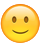 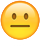 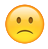 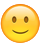 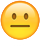 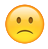  нравится	 доработать	 не нравится